Uzavření MŠOd 1.3.2021 na dobu přibližně tří týdnů bude MŠ uzavřena  z důvodu rozhodnutíVlády ČR. OŠETŘOVNÉ: https://www.cssz.cz/web/cz/aktualni-informace-k-osetrovnemu. Podle nových pravidel škola již nevyplňuje žádné potvrzení.Děti, které v září půjdou do 1. třídy mají distanční výuku.  Nebude probíhat on-line.Zpracovaná témata , vždy na jeden týden  rozešlou učitelky pomocí emailů  rodičům. Po ukončení uzávěry školy si děti splněné úkoly přinesou do MŠ. Protože nechceme , aby mladší děti přišly zkrátka, materiály  a tipy na práci doma jsou zasílány i jim.Informace z MŠMTVzdělávání probíhá komunikací mezi učitelkami a rodiči  a k realizaci nepotřebuje ve větší míře digitální technologie. U dětí předškolního věku se jedná především o plnění praktických úkolů využívajících přirozené podmínky dětí v jejich domácím prostředí – tvořivé práce, práce v kuchyni, péče o zvířátka, práce na zahradě,…V předškolním vzdělávání vzhledem k věku dětí není on-line vzdělávání prioritním způsobem, nýbrž má pouze doplňkovou funkci.Děti pracují se svými rodiči na zadaných úkolech v jimi zvoleném čase vlastním tempem. Využívány pro tento druh práce mohou být např. nahrávky videí na YouTube, nejrůznější platformy, portály, aplikace atp., a to jak k samotnému vzdělávání, tak i k zasílání aktivit. Těžiště vzdělávání spočívá především v inspirativních tipech na společné aktivity dětí a rodičů v domácím prostředí, na tvoření, čtení, didaktické hry, pohybové aktivity, společný poslech hudby atd. Vzhledem k věku je dostačující, pokud učitelé prostřednictvím domluvené komunikační platformy  předávají podle dohody rodičům tipy na tematicky zaměřené aktivity vhodné pro domácí prostředí. informace z ministerstva nám chodí opožděně, chceme Vás upozornit ještě na možnost odebírání obědů .  Obědy s dotovanou cenou mohou odebírat jen děti,na které se vztahuje distanční výuka, tzn.předškoláci.  Zájemci se závazně musí přihlásit přes email své třídy do pátku, pokud bude zájem od více jak 5 rodičů předškoláků, obědy se budou od pondělí vydávat.Doporučená literaura , program i ukázky na youtube.https://nns.cz/predskolak/    - vzdělávací program  youtube:   vhodné vzdělávací ukázkySpolu v přírodě I, II,    Spolu na zahradě,  Spolu pečemeMonkey předškolák -  grafomotorika , Monkey předškolák –vizuomotorika, Monkey předškolák -matematické představyMonkey předškolák-  Sluchová analýza , syntézaMonkey předškolák - Školní zralost  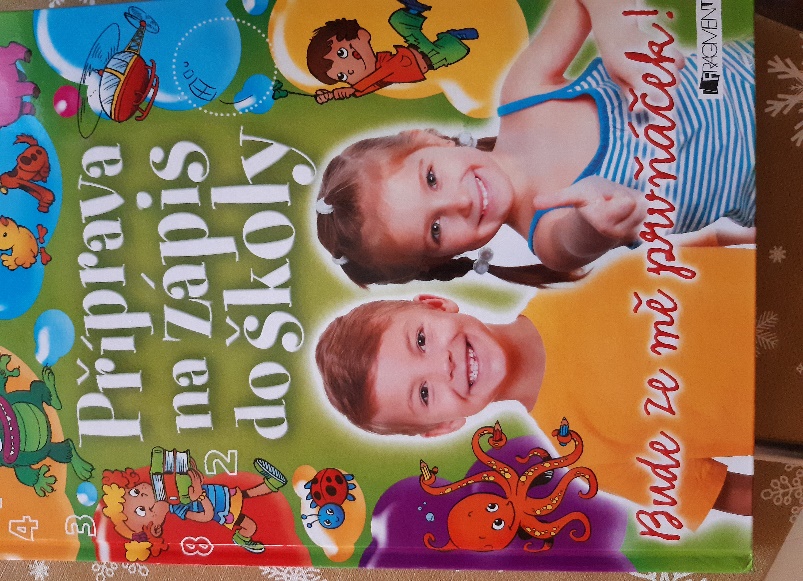 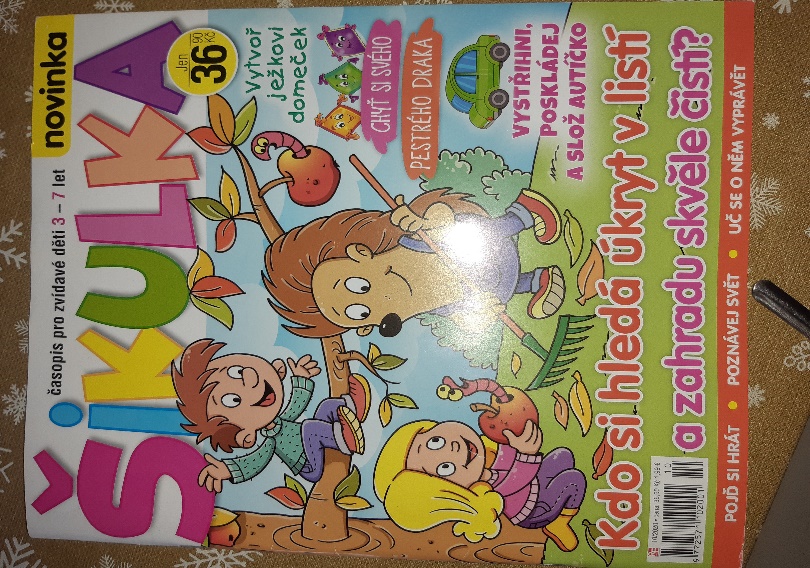 Další tipy:  www.vesela-chaloupka.cz